Publicado en Barcelona el 26/04/2019 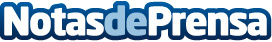 El 57% de los directivos ha incorporado a sus empresas medidas para frenar el cambio climáticoAsí lo recoge el informe Approaching the Future 2019: Tendencias en Reputación y Gestión de Intangibles, de Corporate Excellence – Centre for Reputation Leadership junto a Canvas Estrategias Sostenibles, que se ha presentado hoy en Barcelona. Los datos se extraen de una consulta a más de 200 directivos de 18 países, y se han incorporado técnicas de inteligencia artificial para contrastar sus valoraciones sobre las principales tendencias corporativas con las acciones de sus empresasDatos de contacto:CanvasNota de prensa publicada en: https://www.notasdeprensa.es/el-57-de-los-directivos-ha-incorporado-a-sus Categorias: Cataluña Ecología Solidaridad y cooperación Recursos humanos http://www.notasdeprensa.es